MĚSTSKÁ ČÁST PRAHA 19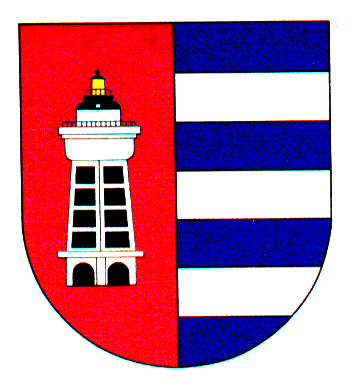 Úřad městské části Praha 19Odbor majetku, investic, bytového a nebytového hospodářstvíSemilská 43/1, Praha 9 – Kbely, 197 00Tel.: 284 08 08 70, 734 148 653e-mail: krejci.veronika@kbely.mepnet.czID:  ji9buvpVyřizuje: Mgr. Veronika Krejčí, LL.M.Ze dne:	17.6.2022				             														V Praze dne 17.6.2022IZOWEN, a.s.Masarykovo náměstí 292Litvínov436 01IČ 14891115Věc: Objednávka č. 164/611/2022/OMIBNH Vážení,na základě Vaší cenové nabídky označené názvem akce „Dodávka a montáž vodoměrné šachty“ ze dne 15.6.2022 si Městská část Praha 19 u Vaší společnosti objednává dodávku a montáž vodoměrné šachty dle požadavků Pražské vodovody a kanalizace, a.s., IČ 25656635, se sídlem Ke Kablu 971/1, 102 00 Praha  nacházejících se vedle budovy Zdravotního střediska, p.č. 869/3, Železnobrodská 764, 197 00 Praha 9 – Kbely. Po dokončení díla Vaše společnost předá Městská část Praha 19 geometrický plán zaměření skutečného stavu. Celé dílo musí být provedeno nejpozději do 30 dní od akceptace objednávky a Vaše společnost za něj musí poskytnout záruku v délce 36 měsíců. Celková cena veškerých prací a dodaných věcí, včetně dopravy a dalších přímých či nepřímých dokladů, nesmí přesáhnout částku 64 500 Kč bez DPH tj. 78 045 Kč vč. DPH.               Žádáme Vás o písemnou akceptaci této nabídky, a to obratem.
S pozdravem, Monika Havelkovávedoucí Odboru majetku, investic, bytového a nebytového hospodářství